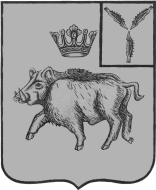 СОВЕТБАЛТАЙСКОГО МУНИЦИПАЛЬНОГО ОБРАЗОВАНИЯБАЛТАЙСКОГО МУНИЦИПАЛЬНОГО РАЙОНАСАРАТОВСКОЙ ОБЛАСТИДвадцать седьмое заседание Советачетвертого созываРЕШЕНИЕот  19.04.2021 № _108_  с.БалтайО внесении изменений в решение Совета Балтайского муниципального образования Балтайского муниципального района Саратовской области от 14.11.2019 № 61        «Об установлении земельного налога на территории Балтайского муниципальногообразования Балтайского муниципального района Саратовской области»В соответствии с Налоговым кодексом Российской Федерации, Федеральным законом от 06.10.2003 № 131-ФЗ «Об общих принципах организации местного самоуправления в Российской Федерации», Федеральным законом от 29.09.2019 № 325-ФЗ «О внесении изменений в части первую и вторую Налогового кодекса Российской Федерации», руководствуясь статьей 22 Устава Балтайского муниципального образования Балтайского муниципального района Саратовской области, Совет Балтайского муниципального образования РЕШИЛ:1. Внести в решение Совета Балтайского  муниципального образования Балтайского муниципального района Саратовской области от 14.11.2019 № 61 «Об установлении земельного налога на территории Балтайского муниципального образования Балтайского муниципального района Саратовской области» следующее изменение:1.1. Дополнить решение пунктом 3.1. следующего содержания:«3.1. Земельный налог и авансовые платежи по налогу подлежат уплате налогоплательщиками - организациями (далее – организации) в следующем порядке:1) организации уплачивают авансовые платежи по налогу в течение налогового периода в порядке, предусмотренном пунктом 6 статьи 396 Налогового кодекса Российской Федерации;2) по истечении налогового периода организации уплачивают сумму налога, исчисленную в порядке, предусмотренном пунктом 5 статьи 396 Налогового кодекса Российской Федерации.».2. Настоящее решение подлежит опубликованию в районной газете «Родная земля».3. Настоящее решение вступает в силу 1-го числа очередного налогового периода и не ранее чем по истечение одного месяца со дня его официального опубликования.	4. Контроль за исполнением настоящего решения возложить на постоянно действующую комиссию Совета Балтайского муниципального образования по бюджетной политике и налогам.Глава Балтайского муниципального образования				        Н.В. Меркер